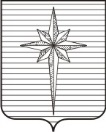 Дума ЗАТО ЗвёздныйРЕШЕНИЕ00.00.2021										           № 000О назначении на должность председателя Контрольной комиссии ЗАТО ЗвёздныйВ соответствии с Федеральным законом «Об общих принципах организации местного самоуправления в Российской Федерации» от 06.10.2003 года №131-ФЗ, Федеральным законом «Об общих принципах организации и деятельности контрольно-счетных органов субъектов Российской Федерации и муниципальных образований» от 07.02.2011 года №6-ФЗ, Уставом ЗАТО Звездный, Положением «О Контрольной комиссии ЗАТО Звёздный», утверждённым решением Думы ЗАТО Звёздный от 30.09.2021 № 210, рассмотрев поступившее предложение о кандидатуре на должность председателя Контрольной комиссии ЗАТО Звёздный,Дума ЗАТО Звёздный РЕШИЛА:1. Назначить с ___. ___.2021 на должность председателя Контрольной комиссии ЗАТО Звёздный _______________________________________ сроком на 5 лет.2. Опубликовать настоящее решение в информационном бюллетене ЗАТО Звёздный «Вестник Звёздного».3. Настоящее решение вступает в силу со дня его подписания.Председатель Думы ЗАТО Звёздный				         И.А. Ободова